TÜRKİYE CUMHURİYETİ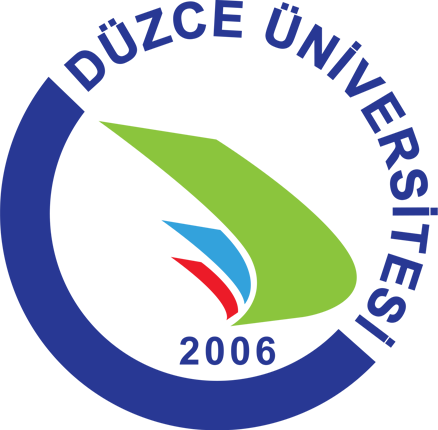 DÜZCE ÜNİVERSİTESİSPOR BİLİMLERİ FAKÜLTESİANTRENÖRLÜK EĞİTİMİ BÖLÜMÜSPOR BİLİMLERİNDE ARAŞTIRMA DERSİ ÖDEV HAZIRLAMA KILAVUZUDÜZCE, 2017DÜZCE ÜNİVERSİTESİSPOR BİLİMLERİ FAKÜLTESİSPOR BİLİMLERİNDE ARAŞTIRMA DERSİ ÖDEV HAZIRLAMA KILAVUZUİÇİNDEKİLER1. GİRİŞ                     1.1. Amaç ve Kapsam 							Bu kılavuzun amacı, Düzce Üniversitesi Spor Bilimleri Fakültesi’ne bağlı bölümlerde hazırlanan spor bilimlerinde araştırma dersi ödevinde bilimsel yazım kurallarına uygun bir standart sağlamaktır. Spor bilimlerinde araştırma dersi ödevi hazırlayacak olan adaylar bu kılavuzda belirtilen standartlara uymak zorundadır2. BİÇİM VE YAZIM STANDARTLARI2.1. KâğıtÖdev metni A4 (21x29.7 cm) boyutunda 70-100 gr birinci hamur beyaz kâğıda yazılmalıdır.2.2. Yazım OrtamıÖdev, geliştirilmiş bir kelime işlemci paket programı kullanılarak (Microsoft Office vb.) yazılmalıdır. Kaliteli yazıcı kullanılarak kâğıdın tek veya her iki yüzüne birden (önlü-arkalı) çıktı alınmalıdır.2.3. Yazı Ana metinde “Times New Roman” 12 puntoluk yazı karakteri kullanılmalıdır. Dipnotlar, çizelge ve tablolarda, sayfaya sığdırılabilmesi amacıyla 10 veya daha küçük puntolar kullanılabilir. Bütün yazılar siyah renkte olmalıdır. Noktalama işaretlerinden önce ara verilmemelidir ve noktalama işaretlerinden sonra bir karakter boşluk bırakılmalıdır. 2.4. Yazı Alanı ve BloklamaYazımda her sayfanın sol kenarında 3,5 cm, sağ kenarında 2,5 cm, üst ve alt kenarlarında ise 2,5 cm boşluk bırakılmalı, yazılar bu çerçevenin dışına taşmamalıdır (Şekil 1.1). Satır sonlarında kelimeler bölünmemelidir. Sayfa sonuna gelen başlık veya alt başlıklardan sonra en az iki satır yazı bulunmalıdır. Metin sol ve sağ kenarda bloklanmalıdır.   2,5 cm                    29,7 cm		            3,5cm                                      2,5 cm                                                                  2,5 cm                                                      21 cmŞekil 1.1. Ödevin yazılabileceği kâğıt boyutları ve kenar boşlukları.2.5. Satır Aralıkları ve ParagraflarMetnin yazımında kullanılacak standart satır aralığı 1,5 olmalıdır. Şekil, resim ve tablo yazıları ile alıntılar ve dipnotlar yazımında ise 1 tam aralık kullanılmalıdır. Tarih ve kurum kısaltmaları hariç, satırlar rakam, kısaltma, simge ve sembol ile başlamamalıdır. Dört haneden büyük sayıların yazımında üçerli sayı gruplarına ayırmak için bir harf boşluğu verilmeli, nokta veya virgül gibi noktalama işaretleri kullanılmamalıdır (Örnek: 3 102 500). Ondalık sayılarda ondalık hane başlangıcında virgül konulmalıdır.  (Örnek: 0.3 yerine 0,3). Paragraflar 0,75 cm mesafede içerden başlamalıdır. Paragraf aralarında yarım satırlık (0,5 cm veya 6 nk) boşluk verilmelidir. 2.6. Ana ve Ara BaşlıklarÖdev, ödev onayı, beyan, önsöz ve/veya teşekkür, içindekiler, türkçe özet, ingilizce özet, giriş ve amaç, genel bilgiler, gereç ve yöntem, bulgular, tartışma ve sonuç, kaynaklar ve özgeçmiş olarak ana başlıklara bölünmelidir. Her bölüm ayrı sayfadan başlamalı, başlıklardan sonra 2 aralık bırakılmalıdır. Ana ve alt başlıklar satır başına dayanmalıdır. Ana başlıkların tamamı, birinci alt başlıklarda bütün kelimelerin ilk harfi, ikinci alt başlıklarda yalnız birinci kelimenin ilk harfi büyük harflerle, ana başlıkta ve alt başlıktaki "ve", "ile" gibi bağlaçlar tamamen küçük harflerle yazılmalıdır. Bölüm başlıkları 14, diğer bütün başlıklar 12 punto ve koyu (bold) olmalıdır. Ana başlık ve alt başlıklar aşağıdaki örneğe uygun, ondalık sisteme göre numaralandırılmalı, her rakamdan sonra nokta konmalıdır. Örnek:            1. ANA BAŞLIK            1.1.Birinci Alt Başlık            1.1.1 İkinci alt başlık            1.1.2 ..................2.7. AnlatımAnlatılmak istenenler bilimsel bir Türkçe ile net olarak  ifade edilmeli, cümleler Türk dil bilgisi kurallarına uygun ve fikirce doğru, kısa, sade, açık, anlaşılır ve uyumlu olmalı, noktalama işaretleri yerinde kullanılmalıdır. Cümle ve paragraflar arasında bağlantı iyi yapılmalı, konu dışı ifadelerle bağlantı kopartılmamalıdır. Anlatımda birinci şahıs ifade eden etken kelimeler (yaptım, gördüm, araştırmamızda vs.) yerine üçüncü şahıs ifade eden edilgen kelimeler (yapıldı, görüldü vs.) tercih edilmelidir. Anlatımda Türkçeleşmemiş yabancı kelimelerin kullanımından olabildiğince kaçınılmalıdır. Metrik sistem olarak bilinen ağırlık, zaman, uzunluk ve hacim ölçülerinin ifadelerinde ulusal ve uluslararası tek tip olmanın  sağlanabilmesi amacıyla mümkün olduğunca “International System of Units” olarak bilinen temel üniteler (mol/L, mmol/L veya µmol/L gibi) kullanılmalıdır 2.8. Kısaltma ve Simgeler Birden fazla sözcükten oluşan ve sık kullanılan terimler baş harfleri kullanılarak kısaltılmalı, kısaltmalarda her sözcüğün baş harfinden sonra nokta konulmalıdır. Bu durumda terimin ilk geçtiği yerde açık adı yazıldıktan sonra  parantez içine kısaltması verilmeli ve daha sonra terimin her geçtiği yerde sadece kısaltması kullanılmalıdır.  TÜBİTAK, AIDS, HIV, ACTH, cm, kg gibi yerleşmiş standart kısaltmalar açılımı yapılmadan olduğu gibi kullanılmalıdır. Kısaltması yapılan terimler “Kısaltmalar ve Simgeler Listesinde” alfabetik sıraya göre dizilmelidir. Simgeler arasında .... gibi Grek alfabesinde bulunan harfler için, bu harfler Latin alfabesindeki karşılıklarının bulunabilecekleri yerlerde sıralanmalıdır (örneğin , a nın; , l nin; , t’nin  bulunabileceği yerde).2.9. Şekil, Resim ve TablolarTablolar dışındaki her türlü grafik, çizim, çizelge, diyagram, şema “Şekil” olarak; yalnızca fotoğraflar “Resim” olarak adlandırılır. Şekil, resim ve tablolar metinde ilk değinildiği veya takip eden sayfada sayfa düzenini bozmadan yer almalı; boyutları metin bloğu çerçevesinin dışına taşmamalıdır. Metin bloğundan daha dar olanlar metin bloğunu tam ortalayacak şekilde yerleştirilmelidir. Şekil, resim ve tablolar içlerinde ayrı ayrı numaralandırılmalı, gerekli ise her birine ait alt gruplar oluşturulmalıdır (Örnek: Şekil 1, Şekil 1a gibi). Numaralandırma Arap rakamlarıyla yapılmalıdır. Şekil, resim ve tablo başlıkları aynı yazı tipi ve büyüklükte olmalıdır. Başlık kısa ve öz olmalı, şekil / resim / tablonun içeriğini yansıtmalıdır. Şekil ve resimlerin numara, isim ve açıklamaları şekil veya resmin alt kenarının bir satır altına ve sol alt köşesi hizasından başlanarak; tabloların numara, isim ve açıklamaları tablonun üst kenarının bir satır üstüne ve sol üst köşesi hizasından başlanarak yazılmalıdır. Bir sayfadan daha fazla yer tutan şekil / resim / tablolarda her sayfaya şekil /resim/tablo numarası ve açıklaması konulmalı ve parantez içinde (devam) ibaresi yerleştirilmelidir. Tablolardaki yazılar, metin yazısından daha küçük olabilir. Hücreler, dikey çizgilerle ayrılmamalı, sadece yatay ayırıcı çizgilere yer verilmelidir. Yatay çizgilere de tablonun başlangıcında, sonunda ve tablo başlıklarının tablo gövdesinden ayrılmasında yer verilmelidir. Tablodaki her satırın çizgiyle ayrılmasına gerek yoktur. Tabloda açıklanması gerekli kısımlar yıldız veya sembollerle işaretlenip tablonun son çizgisinin altında dipnot olarak açıklamaya yer verilebilir. Kullanılan fotoğraflarda hastanın kimliği deşifre edilmemelidir. Hastalardan alınacak bütün fotoğraflar yazılı izinleri alındıktan ve yüzleri uygun biçimde bantlandıktan sonra sunulmalıdır. Fotoğraflar taranarak ödev metni içine yerleştirilmelidir. Başka kaynaklardan doğrudan alınarak veya kavramsal olarak başka yazarlardan yararlanılarak hazırlanan şekil, resim ve tablolarda mutlaka kaynak belirtilmelidir ve Türkçeleştirilmelidir. Kullanılan kaynak, şekil ve/veya resim ve/veya tablonun alt kenarının bir satır altına ve sol alt köşesi hizasından başlanarak yazılmalıdır.2.10. AlıntılarÜç satırdan az olan alıntılar metin ile aynı özelliğe sahip yazı karakterleri kullanılarak yazılabilir. Üç satırdan fazla olan alıntılar ise ana metinden daha küçük karakterlerle yazılabilir. Başka bir kaynaktan alıntı tırnak imi  “....”  içinde gösterilir.2.11. Dipnotlar										Ödevin herhangi bir sayfasında, metnin içine yazıldığı zaman konuyu dağıtıcı ve okuma sürekliliğini engelleyici nitelikteki açıklamalar kısa ve öz olarak sayfanın altına dipnot olarak verilir. Bunun için önce metin içinde açıklanmak istenen cümlenin sonuna üst simge şeklinde *  konulur ve ilgili sayfanın sonu yarım satır uzunluğunda bir çizgi ile ayrılır. Sonra bu çizginin altına * konularak 9-10 punto ve bir satır aralığı ile açıklamalar yazılır. Aynı sayfada birden fazla dipnot kullanılacaksa, dipnotlar sayfadaki belirtme sırasına göre 1’den başlamak üzere numaralandırılarak verilmelidir. 2.12. Metin İçinde Kaynak GöstermeMetin içinde kaynaklar parantez içinde yazar soyadı ve yayın yılı belirtilerek yazılmalıdır.Tek yazarlı kaynak gösterimi: (Özbar, 2014)İki yazarlı kaynak gösterimi: (Özbar ve Topsakal, 2014)Üç ve daha fazla yazarlı kaynak gösterimi: (Özbar ve ark., 2014)Birden fazla kaynak gösterimi: (Özbar, 2014; Özbar ve Topsakal, 2014; Özbar ve ark., 2014)Resmi Gazete’de yayınlanan yasa ve yönetmeliklerResmi Gazete’de yayınlanan yasa ve yönetmelikler, T.C. Resmi Gazete, yayınlandığı tarih (gün, ay, yıl olarak) ve sayısı belirtilerek yazılmalıdır (Örnek, T.C. Resmi Gazete, 21 Ocak 1989,  sayı: 3516).Sözlü, yazılı veya elektronik posta görüşmeleri Sözlü, yazılı veya elektronik posta görüşmeleri kaynak gösterilirken görüşme yapılan kişinin adının baş harfi, soyadı yazılarak, görüşme tarihi ve görüşme türü belirtilmeli, gerekirse kaynak gösterilen kişinin iletişim adresi dipnot olarak verilmeli, ancak sözlü veya yazılı görüşmeler kaynak listesinde yer almamalıdır (Örnek, N Topsakal 2015, sözlü görüşme; N Topsakal 2015, yazılı görüşme).Web sayfalarıKaynak olarak kullanılan web sayfalarının adresleri metin içinde erişim tarihi (gün, ay, yıl olarak) ile birlikte verilmeli ve sayfanın son güncellenme tarihi yazılmalıdır. (Örnek, http://www.tdk.gov.tr, Erişim tarihi: 6 Aralık 2016). Elektronik dergiler hariç web sayfaları kaynaklar listesinde yer almamalıdır. Özgün bilgisayar programları Ödev içinde özgün lisanslı bir bilgisayar programına atıfta bulunulmuş ise, yazılımın adı ve sürüm tarihi parantez içinde belirtilmelidir. 2.13. Sayfaların NumaralandırılmasıSayfa numaraları sayfanın alt kısmına, metin bloğunun sağ alt köşesinde olacak şekilde yazılmalıdır. Numaralandırma “Özet” bölümünden itibaren başlamalı ve rakamlar (1, 2, 3, 4 şeklinde) kullanılmalıdır. Önsöz / Teşekkür, İçindekiler, Tablolar Listesi, Şekiller Listesi, Resimler Listesi, Kısaltmalar ve Simgeler Listesi sayfalarında küçük Romen rakamları  (i, ii, iii, iv şeklinde) kullanılmalıdır. İç kapak ile Ödev onayı sayfaları numaralandırılmamalıdır.3. İÇERİK STANDARTLARI3. 1. ÖN SAYFALAR3.1.1. Ödev Kapağı Ödevin dış kapağı A4 (21x29.7 cm) boyutunda en az 160 gr bristol (krome) beyaz karton olmalıdır. Kapak sayfası Ek 1’de verilen örnekteki düzen ve ölçülere tam uyumlu olmalıdır.  Buna göre kapağın üst orta bölümünde 2x2 cm boyutlarında renkli olarak Düzce Üniversitesi logosu bulunmalıdır. Logo Üniversitemiz web sayfasından indirilebilir. Logonun altında fakülte adı, ödevin adı, araştırmacının adı, spor bilimlerinde araştırma dersi ödevi, ödevin yapıldığı bölüm, danışmanın/danışmanların unvanı ve adı, şehir ve yıl yer almalıdır. Ödev başlığı “Times New Roman” koyu (bold) 14 punto ile yazılmalı ve 20 kelime ile sınırlandırılmalıdır. Kapaktaki diğer tüm yazılar 12 punto olmalıdır. Unvanlar ve danışmanın adı dışında, kapaktaki bütün yazılar büyük harf ile yazılmalıdır. Unvanların baş harfleri ile danışmanın adı baş harfleri büyük, takip eden harfler küçük harf, soyadı ise tamamı büyük harf olmalıdır.  Ödevin dış ön kapağı ile iç kapak sayfası arasında boş tam bir sayfa bırakılmalıdır. İç kapak sayfası, ödev yazımında kullanılan kâğıda basılmalı; içerik ve düzen olarak tamamen dış ön kapağın aynısı olmalıdır. Ödevin dış arka kapağından önce boş tam bir sayfa bırakılmalı, arka kapak ön kapak ile aynı kartondan olmalıdır. 3.1.2. Ödev Onayı Ödevin yazım diline uygun olarak hazırlanmış Ödev Onayı sayfası ekler bölümünden alınıp araştırmacı tarafından jüri üyelerine uygun olarak doldurulup iç kapak sayfasının arkasına yerleştirilmelidir.3.1.3. BeyanÖdevin hangi dilde (Türkçe veya İngilizce) yazılmış ise, o dilde hazırlanan “Beyan yazısı” ekler bölümünden alınıp araştırmacı tarafından imzalanarak “Ödev Onay” sayfasının arkasına yerleştirilmelidir.3.1.4. Teşekkür Araştırmacı, ödevin yürütülmesinde ve hazırlanmasında katkısı bulunan kişilere veya kuruluşlara teşekkür edebilir. Teşekkür edilen kişilerin (varsa) ünvanı, adı, soyadı, görevli olduğu kuruluş ve çalışmaya olan katkısı, kısa ve öz bir biçimde belirtilmelidir. Ödev çalışması, bir proje kapsamında gerçekleştirilmiş ise,  projenin ve ilgili kuruluşun adı, proje numarası ile birlikte belirtilmelidir (Örnek: Bu ödev, Düzce Üniversitesi Bilimsel Araştırma Projeleri Komisyonu Başkanlığı tarafından ....... numaralı proje ile desteklenmiştir). 3.1.5. İçindekilerİçindekiler sayfası, teşekkür sayfasından sonra yer almalıdır. Bu bölümde, ana ve alt başlıklardan sadece ana başlıklar koyu (bold) olacak şekilde yer almalıdır ve metin içine yazıldığı şekilde numaralandırılmalıdır Bu bölümde; kısaltma, simgeler, şekil, resim ve tablo listeleri ile ekler listesi yer almalıdır. Bunların her biri ayrı sayfada olacak şekilde ve karşılarına sayfa numaraları eklenerek hazırlanmalıdır.. 3.1.6. Kısaltmalar ve Simgeler Listesi Bu liste ödevde kullanılan kısaltmalar ve simgeler ile bunların açık yazılışlarını içermelidir.3.2. ÖDEV METNİ 3.2.1. Türkçe ÖzetBu sayfanın başında başlık, öğrencinin adı, danışmanı ve Bölümü belirtilmelidir.  İki satır boşluğu takiben yapılandırılmış özet (amaç, gereç ve yöntem, bulgular ve sonuçlar alt başlıklarını içeren) 250 kelimeyi ve 1 sayfayı aşmayacak şekilde, paragraf girintisi yapılmadan yazılmalıdır. Bu bölümün sonunda koyu (bold) “Anahtar Sözcükler” başlığı ve 5 anahtar sözcük yer almalıdır.3.2.2. Giriş ve AmaçNumaralandırma bu bölümden itibaren başlamalıdır (1. GİRİŞ ve AMAÇ). Bu bölümde doğrudan ödevin konusu ile ilgili bilgiler verilmeli, takiben ödevin amacı ve önemi, konuyu çalışma nedenleri, bilime katkı ve/veya yöntem açısından ne gibi yenilikleri hedeflediği yazılmalıdır. Bilgiler kaynaklar ile desteklenmeli ve yorum yapılmadan verilmelidir. 3.2.3. Genel BilgilerBu bölümünde (2. GENEL BİLGİLER), ödev çalışmasının anlaşılırlığına fayda sağlayacak güncel literatür bilgilerine yer verilmelidir. Ödev başlığında yer alan ifadelere ilişkin bilgiler verilmelidir. Ödev konusunun teorik ve pratik temelleri ile ilgili literatür çalışmaları belli bir düzen ve sistematik biçimde özetlenmeli, gerektiğinde alt başlıklar da kullanılarak ayrıntılı bilgiler verilmelidir. Alt başlıklar konunun genel akışına uygun olmalı, genelden özele doğru gidilerek konu ödev çalışmasına getirilmelidir. 3.2.4. Gereç ve YöntemBu bölümde (3. GEREÇ VE YÖNTEM) ödev çalışmasının yeri ve tarihi, araştırmanın tipi, evreni ve örneklemi, örnekleme yöntemi, varsa araştırma hipotezi, değişkenler, değişken tanımları ve ölçüm biçimleri, veri toplama araçları, veri toplama yöntemi, verileri analiz biçimi, gerekiyorsa sınırlılıklar ve karşılaşılan güçlükler açıklanmalıdır. Gereç ve yöntem bölümü, başka araştırmacıların aynı yöntemle çalışmayı tekrarlayabilmesine imkân verecek nitelikte ayrıntılı olmalıdır. Kullanılan gereç ve yöntem daha önce başka araştırmacılar tarafından kullanılmış ve yayınlanmışsa bu kaynaklara atıf yapılmalı, varsa değişiklik yapılan bölümler ayrıntılı olarak belirtilmelidir. Okuyucuya kolaylık sağlaması açısından gereç ve yöntem bölümü alt başlıklara ayrılabilir. Canlılar üzerinde uygulama yapılarak gerçekleştirilecek her türlü araştırmada belirli etik kurallara uyulması zorunlu olduğundan, araştırmaya başlamadan önce gerekli durumlarda ilgili etik kurullardan izin belgesi alınmalı, etik iznin alındığı bu bölümde belirtilmeli, eğer gerekli ise, etik kurul onayı ödev metninin sonunda ekler bölümünde yer almalıdır. Ödevin kapak sayfasındaki ödev adı ile ödev metninin sonunda yer alacak etik kurulca onaylanmış ödev adı aynı olmalıdır. Not: Danışman Öğretim Üyesinin gerekli görmesi durumunda etik kurul onayı alınacaktır.3.2.5. BulgularAmaçlar doğrultusunda incelenen, problem çözümüne ışık tutucu nitelikteki bütün bulgular verilmelidir. Bu bölümde (4. BULGULAR) çalışmanın sonuçları, kullanılan istatistik yöntemi ve sonuçların analizi ile elde edilen anlamlılık düzeyleri belirtilmelidir. Bulguların sunumunda tablo, grafik, şekil ve resim gibi anlatım araçlarından yararlanılmalıdır. Ancak aynı bulgular iki farklı yöntemle (tablo ve grafik gibi)  ifade edilmemelidir. 3.2.6. Tartışma ve SonuçTartışma bölümü (5. TARTIŞMA VE SONUÇ), ödevin yorum kısmıdır. Elde edilen bulgular bu konuda yapılan diğer araştırmalarla karşılaştırılmalı, onlara benzer ve onlardan farklı tarafları ortaya konulmalı, literatüre uyan ve uymayan sonuçlar muhtemel nedenleri ile birlikte tartışılmalı ve bulguların ne anlama geldiği yorumlanmalıdır. Elde edilen sonuçların ileri sürülen hipotezi destekleyip desteklemediği/hipotezin doğrulanıp doğrulanmadığı belirtilmelidir. Tartışma bulguların sunum sırasına göre yapılmalıdır. Tartışma bölümünde bulguların tekrarlanmaması için bazı verilerde, tablo ve şekillere atıf yapılabilir. Tartışma yapılırken ödevin “giriş ve amaç” ile “genel bilgiler” bölümlerinde anlatılan bilgilerin tekrarından kaçınılmalı; sadece elde edilen verilerle ilişkili kaynaklardan söz edilmelidir. Tartışma bölümünün sonunda araştırmadan elde edilen bilgilerin ışığında varılan sonuçlar açık, kısa ve anlaşılır bir tarzda yazılmalı, araştırmanın amacının ne ölçüde gerçekleştiği ve varsa araştırmacının önerileri belirtilmelidir. Öneriler araştırmanın amacı ve sonuçlarıyla doğrudan bağlantılı olmalıdır. 3.2.7. KaynaklarBu bölümde (6. KAYNAKLAR), yayınlanmamış raporlar, bildiriler, özetler, baskıda olan çalışmalar, ders notları ve kişisel görüşler kaynak olarak gösterilemez. Sözlü ve kişisel görüşmeler kaynak listesinde yer almamalı, ancak ödev içinde dipnot olarak verilebilir. Elektronik dergiler hariç, kaynak olarak kullanılan web sayfalarının adresleri erişim tarihi ile birlikte metin içinde verilmeli, kaynaklar listesinde yer almamalıdır. Ödevde kullanılmış kaynakların tamamı ödevin sonunda alfabetik olarak yer almalıdır ve kaynaklar arasında bir satır boşluk bırakılmalıdır.  Metin içinde kullanılan kaynaklar aşağıda örneklere uygun şekilde listelenmelidir. Dergi adı kısaltmasının doğruluğu dergi web sayfasından kontrol edilmelidir. Orijinal makale:Ozbar, N., Ates, S., & Agopyan, A. (2014). The Effect of 8-week Plyometric Training on Leg Power, Jump and Sprint Performance in Female Soccer Players. The Journal of Strength & Conditioning Research, 28(10), 2888-2894.Kitap:Özbar, N. (2009). Çocuğunuz İçin Futbol. Türkiye Futbol Federasyonu, İstanbul, Elma Basım, 1.Karacabey, K., Paşaoğlu, A. (2016). Voleybolda Antrenman Teorisi. Ergün Yayınevi, ISBN 978-605-83387-3-9, İstanbul.Çeviri kitap:Guyton AC, Hall JE. Textbook of Medical Physiology Çeviren: Çavuşoğlu H. Tıbbi Fizyoloji. 9. basım, Nobel Tıp Kitabevleri Ltd. Şti., İstanbul; 1996, s: 1079-1138.Dergi eki (Supplement):Geraud G, Spierings EL, Keywood C. (2002). Tolerability and safety of frovatriptan with short- and long-term use for treatment of migraine and in comparison with sumatriptan. Headache, 42:(Suppl 2):93-99.Tez:Özbar, N. (2007). Hareket Eğitimi Programının 4-6 Yaş Grubu Çocuklarda Motor Beceri ve Vücut Kompozisyonu Üzerine Etkisinin İncelenmesi, M.Ü. Sağlık Bilimleri Enstitüsü, Beden Eğitimi ve Spor Anabilimdalı, Doktora Tezi, İstanbul (Danışman: Prof. Dr. S Mengütay).Resmi Gazete’de yayınlanan yasa ve yönetmelikler:T.C. Resmi Gazete. Ölçüler ve Ayar Kanunu.  21 Ocak 1989. Sayı: 3516,  Başbakanlık Basımevi, Ankara. 3.2.8. Ekler Ödev metni içinde yer almaları halinde konuyu dağıtacak, okuma ve algılamada sürekliliği engelleyecek nitelikte ve dipnot olarak verilemeyecek uzunluktaki açıklamalar, örnek hesaplamalar, bir formülün çıkarılışı, geniş kapsamlı ve ayrıntılı deney verileri, anket formları, ek çizelgeler, ödev çalışması izin yazıları, etik kurul onay yazısı vb. bilgi ve belgeler bu bölümde verilmelidir. Her ek metin içindeki sırasına göre Ek 1, Ek 2, Ek 3, şeklinde, her biri ayrı sayfada sunulmalıdır. 3.2.9. Özgeçmiş				Ödevi hazırlayan lisans öğrencisinin kısa bir özgeçmişi, EKLER bölümünde yer alan “ÖZGEÇMİŞ” formatına uygun şekilde hazırlanmalıdır.ÖDEV BAŞLIĞI (14 PUNTO, TIMES NEW ROMAN, BOLD,  BÜYÜK HARF, en fazla 20 kelime)ÖĞRENCİ ADI SOYADI (BÜYÜK HARF, 12 PUNTO, TİMES NEW ROMAN,)SPOR BİLİMLERİNDE ARAŞTIRMA ÖDEVİ (BÜYÜK HARF, 12 PUNTO, TİMES NEW ROMAN)ÖDEVİN YÜRÜTÜLDÜĞÜ BÖLÜM ADI (BÜYÜK HARF , 12 PUNTO, TİMES NEW ROMAN)ÖDEV KONUSU DANIŞMANIDANIŞMAN ADI SOYADI (BÜYÜK HARF, 12 PUNTO, TİMES NEW ROMAN)DERS SORUMLUSUDERS SORUMLUSUNUN ADI SOYADI (BÜYÜK HARF, 12 PUNTO, TİMES NEW ROMANDÜZCE - ÖDEVİN YAPILDIĞI YIL (12 PUNTO, TİMES NEW ROMAN)(Sol kenar: 3,5 cm, Sağ kenar: 2,5 cm, Üst: 2,5 cm, Alt:  2,5 cm)ÖDEV ONAYI	Kurum			: Düzce Üniversitesi Spor Bilimleri FakültesiProgramın seviyesi	: Lisans  Program			: Antrenörlük Eğitimi BölümüÖdev Sahibi			: Ödev Başlığı			: Ödev tarafımızdan okunmuş, kapsam ve kalite yönünden Spor Bilimlerinde Araştırma Ödevi olarak kabul edilmiştir.Yukarıdaki Ödev, Jüri tarafından …../…../…… tarihinde Spor Bilimlerinde Araştırma Dersi Ödevi olarak kabul edilmiştir.                                                                             Doç. Dr. Nurper ÖZBAR                                                    Antrenörlük Eğitimi Bölüm Başkanı    -Sınav evrakları 3 iş günü içinde ıslak imzalı tek kopya halinde ilgili bölümlere teslim edilmelidir.    -Bu form bilgisayar ortamında doldurulacaktır.BEYANBu ödevin kendi çalışmam olduğunu, ödevin planlanmasından yazımına kadar bütün safhalarda etik dışı davranışımın olmadığını, bu ödevdeki bütün bilgileri akademik ve etik kurallar içinde elde ettiğimi, bu çalışmayla elde edilmeyen bütün bilgi ve yorumlara kaynak gösterdiğimi ve bu kaynakları da kaynaklar listesine aldığımı, yine bu ödevin çalışılması ve yazımı sırasında patent ve telif haklarını ihlal edici bir davranışımın olmadığı beyan ederim. Öğrencinin Adı, SoyadıİmzaBİLGİLENDİRİLMİŞ ONAM FORMULÜTFEN BU DÖKÜMANI DİKKATLİCE OKUMAK İÇİN ZAMAN AYIRINIZ	Sizi ………….……….….. tarafından yürütülen “………….……….…..” başlıklı araştırmaya davet ediyoruz. Bu araştırmaya katılıp katılmama kararını vermeden önce, araştırmanın neden ve nasıl yapılacağını bilmeniz gerekmektedir. Bu nedenle bu formun okunup anlaşılması büyük önem taşımaktadır. Eğer anlayamadığınız ve sizin için açık olmayan şeyler varsa, ya da daha fazla bilgi isterseniz bize sorunuz.Bu çalışmaya katılmak tamamen gönüllülük esasına dayanmaktadır. Çalışmayı yanıtlamanız, araştırmaya katılım için onam verdiğiniz biçiminde yorumlanacaktır. Bu çalışmadan elde edilecek bilgiler tamamen araştırma amacı ile kullanılacaktır. Araştırmayla İlgili Bilgiler:Araştırmanın Amacı:........................................................................................ Araştırmanın İçeriği:........................................................................................Araştırmanın Nedeni:  □ Bilimsel araştırma   □ ÖdevAraştırmanın Öngörülen Süresi:…………………………..………….………………………Araştırmaya Katılması Beklenen Katılımcı/Gönüllü Sayısı:………………………………….Araştırmanın Yapılacağı Yer(ler):…………………………..…………………………………Çalışmaya Katılım Onayı:Yukarıda yer alan ve araştırmadan önce katılımcıya/gönüllüye verilmesi gereken bilgileri okudum ve katılmam istenen çalışmanın kapsamını ve amacını, gönüllü olarak üzerime düşen sorumlulukları tamamen anladım. Çalışma hakkında yazılı ve sözlü açıklama aşağıda adı belirtilen araştırmacı tarafından yapıldı, soru sorma ve tartışma imkanı buldum ve tatmin edici yanıtlar aldım. Bana, çalışmanın muhtemel riskleri ve faydaları sözlü olarak da anlatıldı. Bu çalışmayı istediğim zaman ve herhangi bir neden belirtmek zorunda kalmadan bırakabileceğimi ve bıraktığım takdirde herhangi bir olumsuzluk ile karşılaşmayacağımı anladım.Bu koşullarda söz konusu araştırmaya kendi isteğimle, hiçbir baskı ve zorlama olmaksızın katılmayı kabul ediyorum. Katılımcının (Kendi el yazısı ile)Adı-Soyadı:.............................................................................İmzası:Velayet veya Vesayet Altında Bulunanlar İçin;Veli veya Vasisinin (kendi el yazısı ile)Adı-Soyadı:.............................................................................İmzası:AraştırmacınınAdı-Soyadı:.............................................................................İmzası:Not: Bu form, iki nüsha halinde düzenlenir. Bu nüshalardan biri imza karşılığında gönüllü kişiye verilir, diğeri araştırmacı tarafından saklanır.ÖZGEÇMİŞ ……….. yılında ………..’da doğdu. …….. yılında Ortaöğretimini ……. Okulunda, Lise öğrenimini ……… yılında …………. Lisesi’nde tamamladı. ……..yılında Düzce Üniversitesi Spor Bilimleri Fakültesi’ne girdi ve lisans eğitimini …………………. Bölümünde ……. yılında tamamladı. Lisanslı …………(branş belirtilmelidir, futbolcu, voleybolcu v.s. gibi) ve ………… (eğer varsa) hakemidir. (Milli sporcu ise belirtilmeli ve kazandığı başarılar yazılmalıdır). Yabancı dili …………….dır. (İş deneyimi varsa yazılmalıdır) Sayfa No1. GİRİŞ41.1. Amaç ve Kapsam42. BİÇİM VE YAZIM STANDARTLARI42.1. Kâğıt42.2. Yazım Ortamı 42.3. Yazı 42.4. Yazı Alanı ve Bloklama42.5. Satır Aralıkları ve Paragraflar 52.6. Ana ve Ara Başlıklar                                           52.7. Anlatım 62.8. Kısaltma ve Simgeler 62.9. Şekil, Resim ve Tablolar 72.10. Alıntılar 82.11. Dipnot	82.12. Metin İçinde Kaynak Gösterme 92.13. Sayfaların Numaralandırılması93. İÇERİK STANDARTLARI103.1. Ön Sayfalar103.1.1. Ödev Kapağı103.1.2. Ödev Onayı (Ödev Sunumundan sonra eklenecek)103.1.3. Beyan113.1.4. Teşekkür 113.1.5. İçindekiler113.1.6. Kısaltma ve Simgeler 113.1.7. Şekil, Resim ve Tablolar 113.2. Ödev Metni123.2.1. Özet123.2.2. Giriş ve Amaç123.2.3. Genel Bilgiler123.2.4. Gereç ve Yöntem133.2.5. Bulgular133.2.6. Tartışma ve Sonuç133.2.7. Kaynaklar143.2.7.1. Kaynakların Listede Gösterilmesi143.2.8. Ekler 153.2.9. Özgeçmiş15ADI, SOYADID. Ü. SPOR BİLİMLERİ FAKÜLTESİDÜZCE-2018Danışman (Unvan, Adı, Soyadı)İmzaSınav Jüri Üyeleri (Unvan, Adı, Soyadı)İmza